LISTA  KANDYDATÓWSPEŁNIAJĄCYCH  WYMAGANIA  FORMALNE  OKREŚLONE  W  OGŁOSZENIU  O  NABORZE  NA  STANOWISKO  WYCHOWAWCY/CZYNI ( NAUCZYCIELA)W  PUNKCIE   PRZEDSZKOLNYM  W  OSTROWIEw ramach realizacji projektupt. „Edukacja przedszkolna kluczem do sukcesu-II”Priorytet IX POKL Działanie nr 9.1.1W wyniku ogłoszenia o naborze na w/w stanowisko pracy aplikacje przesłało 4 kandydatów.Wymogi formalne określone w ogłoszeniu o naborze opublikowanym w BIP w dniu 2 grudnia 2013r. i na tablicy informacyjnej w Urzędzie Gminy w Gaci spełniły :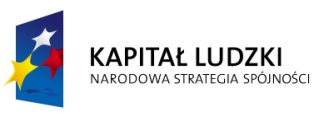 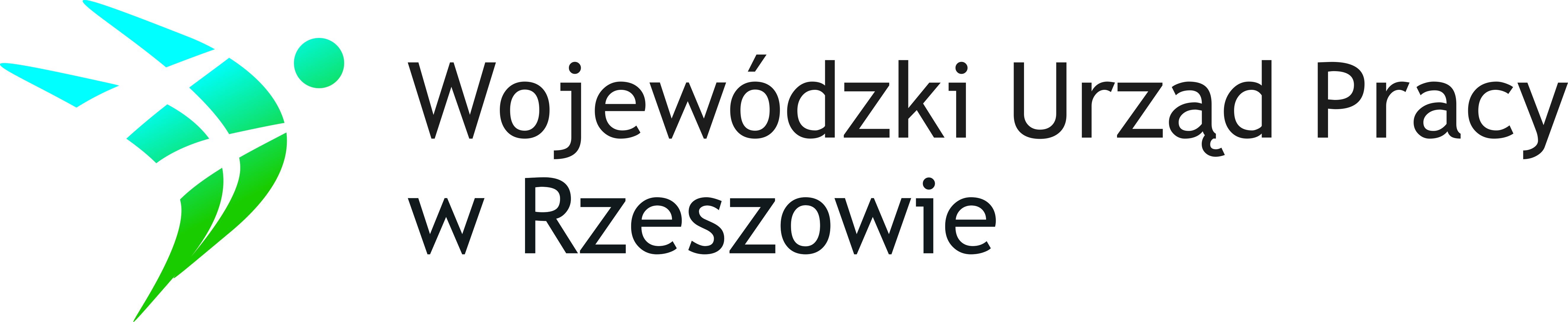 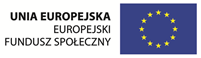 Lp.Imię i nazwiskoAdres1.Katarzyna SilbertBiałoboki 117A  37-27 Gać2.                      Bernadeta LemiechKańczuga ul. Witosa 2/35